A point P (x,y) is given and corresponds to a real number t.  Find the values of the trigonometric functions at t.1.  P, 								2.  P, 					Let P(t) be the point on the unit circle U that corresponds to t.  If P(t) has the given rectangular coordinates, find (a)  P(t + π)	(b)  P(t - π)		(c)  P(-t)		(d)  P(-t - π)3.                                                                                                       4.                              Let P be the point on the unit circle U that corresponds to t.  Find the coordinates of P and the exact values of the trigonometric functions of t, whenever possible.5.  (a)  2π	(b)  -3π							6.  (a)  3π/2	(b)  -7π/2		7.  (a)  9π/4	(b)  -5π/4						8.  (a)  5π/4	(b)  -π/4Use a formula for negatives to find the exact value.9.  (a)  sin (-90°)				(b)  cos (					(c)  tan (-45°)10.  (a)  cot                                                (b)  sec (-180°)	  				(c)  csc Verify the identity by transforming the left-hand side into the right-hand side.11.  sin (-x) sec (-x) = - tan x						12.  csc (-x) cos (-x) = - cot xComplete the statement by referring to a graph of a trigonometric function.13.  (a)  As x       0+, sin x 	_______		(b)  As x        (-π/2)-, sin x 	_______14.  (a)  As x       π+, sin x       _______			(b)  As x       (π/6)-, sin x       _______15.  (a)  As x       (π/4)+, cos x       _______		(b)  As x       π-, cos x       _______	Refer to the graph of y = sin x or y = cos x to find the exact values of x in the interval [0, 4π] that satisfy the equation.16.  sin x = -1			17.  sin x = 1/2			18.  cos x = 1		      19.  cos x = /2Refer to the graph of y = tan x to find the exact values of x in the interval (-π/2, 3π/2) that satisfy the equation.20.  tan x = 1			21.  tan x =                        22.  tan x = 0                         23.  tan x = -1 /24.  Sketch y = sin x and y = 2 + sin x on the same graph.	25.  Sketch y = cos x and y = 3 + cos x on the same 									graph.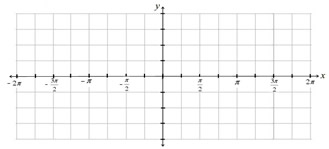 26.  Sketch y = tan x and y = 1 + tan x on the same graph.